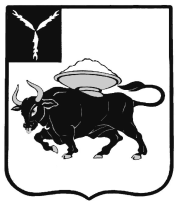 МУНИЦИПАЛЬНОЕ ОБРАЗОВАНИЕ ГОРОД ЭНГЕЛЬСЭНГЕЛЬССКОГО МУНИЦИПАЛЬНОГО РАЙОНАСАРАТОВСКОЙ ОБЛАСТИЭНГЕЛЬССКИЙ ГОРОДСКОЙ СОВЕТ ДЕПУТАТОВРЕШЕНИЕот  30  июля 2014 года                                                                                                        № 146/01Двадцать второе заседаниеВ соответствии с частью 1 статьи 17 Федерального закона от 6 октября 2003 года №131-ФЗ «Об общих принципах организации местного самоуправления в Российской Федерации», постановлением Правительства Саратовской области от 21 июля 2010 года  № 320-П «Об утверждении предельных тарифов на перевозки пассажиров и багажа в транспорте общего пользования», постановлением комитета государственного регулирования Саратовской области от 16 июля 2014 года № 28/1 «О внесении изменений в постановлением комитета государственного регулирования Саратовской области от 9 июня 2012 года № 22/7 «Об утверждении предельных тарифов на пассажирские перевозки пассажиров и багажа общественным транспортом на территории Саратовской области», решением Энгельсского городского Совета депутатов от 30 января 2009 года № 56/02 «Об утверждении Положения о порядке регулирования тарифов на услуги, предоставляемые муниципальными унитарными предприятиями и муниципальными учреждениями муниципального образования город Энгельс Энгельсского муниципального района Саратовской области», Уставом муниципального образования город Энгельс Энгельсского муниципального района Саратовской области, Энгельсский городской Совет депутатовРЕШИЛ:Установить тариф на услуги муниципального унитарного предприятия «Энгельсэлектротранс муниципального образования город Энгельс Энгельсского муниципального района Саратовской области»:- на перевозку одного пассажира в городском электротранспорте в размере 15,00 рублей за одну поездку;- на провоз одного места багажа в городском электротранспорте в размере 15,00 рублей за одно место.Установить цены на месячные проездные билеты в городском электротранспорте на территории муниципального образования город Энгельс Энгельсского муниципального района Саратовской области: - для граждан	 						 - в размере 550 рублей; - для учащихся общеобразовательных школ,   учреждений начального и среднего   профессионального образования, профессиональных образовательных организаций                                      	- в размере 150 рублей; - для студентов высших учебных заведений 		            - в размере 300 рублей; - для пенсионеров						 - в размере 300 рублей.Отменить решение Энгельсского городского Совета депутатов от 29 июня 2012 года № 656/02 «Об установлении тарифа на услуги по перевозке пассажиров, багажа и цен на месячные проездные билеты в городском электротранспорте на территории муниципального образования город Энгельс Энгельсского муниципального района Саратовской области».Настоящее решение вступает в силу со дня официального опубликования.Контроль за исполнением настоящего решения возложить на Комиссию по бюджетно-финансовым и экономическим вопросам, налогам, собственности и предпринимательству и на Комиссию по социальным и жилищно-коммунальным вопросам.Глава муниципальногообразования город Энгельс 							С.Е. ГоревскийОб установлении тарифа на услуги по перевозке пассажиров, багажа и цен на месячные проездные билеты в городском электротранспорте на территории муниципального образования город Энгельс Энгельсского муниципального района Саратовской области